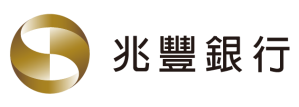 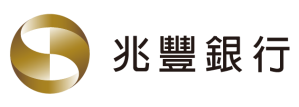 悠遊卡帳戶連結服務申請書暨服務約定事項立約人（即帳戶所有人）茲為向「兆豐國際商業銀行股份有限公司」（以下簡稱「銀行」）申請帳戶連結悠遊卡服務，本服務限記名式悠遊卡始得申辦，請確認卡片已符合申請條件，若欲連結之悠遊卡為本人所持有之無記名式悠遊卡（押租式悠遊卡除外），請於立約人處簽名並同意下述聲明，以申辦悠遊卡記名作業後，始得申辦本服務。申請帳戶連結悠遊卡資料立約人（即帳戶所有人）茲為向「兆豐國際商業銀行股份有限公司」（以下簡稱「銀行」）申請帳戶連結悠遊卡服務，本服務限記名式悠遊卡始得申辦，請確認卡片已符合申請條件，若欲連結之悠遊卡為本人所持有之無記名式悠遊卡（押租式悠遊卡除外），請於立約人處簽名並同意下述聲明，以申辦悠遊卡記名作業後，始得申辦本服務。申請帳戶連結悠遊卡資料立約人（即帳戶所有人）茲為向「兆豐國際商業銀行股份有限公司」（以下簡稱「銀行」）申請帳戶連結悠遊卡服務，本服務限記名式悠遊卡始得申辦，請確認卡片已符合申請條件，若欲連結之悠遊卡為本人所持有之無記名式悠遊卡（押租式悠遊卡除外），請於立約人處簽名並同意下述聲明，以申辦悠遊卡記名作業後，始得申辦本服務。申請帳戶連結悠遊卡資料立約人（即帳戶所有人）茲為向「兆豐國際商業銀行股份有限公司」（以下簡稱「銀行」）申請帳戶連結悠遊卡服務，本服務限記名式悠遊卡始得申辦，請確認卡片已符合申請條件，若欲連結之悠遊卡為本人所持有之無記名式悠遊卡（押租式悠遊卡除外），請於立約人處簽名並同意下述聲明，以申辦悠遊卡記名作業後，始得申辦本服務。申請帳戶連結悠遊卡資料立約人（即帳戶所有人）茲為向「兆豐國際商業銀行股份有限公司」（以下簡稱「銀行」）申請帳戶連結悠遊卡服務，本服務限記名式悠遊卡始得申辦，請確認卡片已符合申請條件，若欲連結之悠遊卡為本人所持有之無記名式悠遊卡（押租式悠遊卡除外），請於立約人處簽名並同意下述聲明，以申辦悠遊卡記名作業後，始得申辦本服務。申請帳戶連結悠遊卡資料項次悠遊卡卡號持卡人身分證字號身分別帳戶1 本人  新增終止 2 本人  新增終止3 非本人終止設定「每月」可提供本人悠遊卡自動加值之限額元 (未填寫時預設為 3 萬元)。設定「每月」可提供他人悠遊卡自動加值之限額元 (未填寫時預設為 3 萬元)。每卡「每次」自動加值最高上限為新臺幣3,000元；每卡「每日」自動加值最高上限為新臺幣3,000元。設定「每月」可提供本人悠遊卡自動加值之限額元 (未填寫時預設為 3 萬元)。設定「每月」可提供他人悠遊卡自動加值之限額元 (未填寫時預設為 3 萬元)。每卡「每次」自動加值最高上限為新臺幣3,000元；每卡「每日」自動加值最高上限為新臺幣3,000元。設定「每月」可提供本人悠遊卡自動加值之限額元 (未填寫時預設為 3 萬元)。設定「每月」可提供他人悠遊卡自動加值之限額元 (未填寫時預設為 3 萬元)。每卡「每次」自動加值最高上限為新臺幣3,000元；每卡「每日」自動加值最高上限為新臺幣3,000元。設定「每月」可提供本人悠遊卡自動加值之限額元 (未填寫時預設為 3 萬元)。設定「每月」可提供他人悠遊卡自動加值之限額元 (未填寫時預設為 3 萬元)。每卡「每次」自動加值最高上限為新臺幣3,000元；每卡「每日」自動加值最高上限為新臺幣3,000元。設定「每月」可提供本人悠遊卡自動加值之限額元 (未填寫時預設為 3 萬元)。設定「每月」可提供他人悠遊卡自動加值之限額元 (未填寫時預設為 3 萬元)。每卡「每次」自動加值最高上限為新臺幣3,000元；每卡「每日」自動加值最高上限為新臺幣3,000元。自動加值E-MAIL即時通知：                                                                                                                        自動加值E-MAIL即時通知：                                                                                                                        自動加值E-MAIL即時通知：                                                                                                                        自動加值E-MAIL即時通知：                                                                                                                        自動加值E-MAIL即時通知：                                                                                                                        ※ 申辦悠遊卡帳戶連結服務之重要聲明，務必注意 ※※ 申辦悠遊卡帳戶連結服務之重要聲明，務必注意 ※※ 申辦悠遊卡帳戶連結服務之重要聲明，務必注意 ※※ 申辦悠遊卡帳戶連結服務之重要聲明，務必注意 ※※ 申辦悠遊卡帳戶連結服務之重要聲明，務必注意 ※立約人（即帳戶所有人）茲聲明瞭解並同意本服務申請書所載之聲明事項及約定事項等各項規範，並向 貴行申請辦理悠遊卡帳戶連結及自動儲值服務。立約人確認與持卡人為本人、配偶、二親等內直系血親或監護人之關係，並確認本申請書所填資料均為正確無誤，且已取得欲辦理帳戶連結之悠遊卡持卡人同意，得由貴行將相關資料交付予悠遊卡股份有限公司(下稱悠遊卡公司)，於本服務之目的範圍內進行蒐集、處理及利用。   立約人同意 基於貴行與悠遊卡公司之合作關係，提供個人基本資料(包括但不限於姓名、身分證字號、生日、國籍、電話、地址、e-mail等)予悠遊卡公司作為申請人欲辦理帳戶連結悠遊卡之記名作業或更新記名資料使用，配合個人資料保護法規定，悠遊卡公司已將應告知事項載於官網http://www.easycard.com.tw/，若有任何疑義，歡迎您撥打悠遊卡客服專線412-8880(手機及金馬地區請加02)洽詢，謝謝您。本申請書暨服務約訂事項於中華民國年月日經立約人攜回審閱或立約人自行於銀行網站下載審閱。（契約審閱期間至少五日）此致兆豐國際商業銀行股份有限公司立約人（即帳戶所有人）茲聲明瞭解並同意本服務申請書所載之聲明事項及約定事項等各項規範，並向 貴行申請辦理悠遊卡帳戶連結及自動儲值服務。立約人確認與持卡人為本人、配偶、二親等內直系血親或監護人之關係，並確認本申請書所填資料均為正確無誤，且已取得欲辦理帳戶連結之悠遊卡持卡人同意，得由貴行將相關資料交付予悠遊卡股份有限公司(下稱悠遊卡公司)，於本服務之目的範圍內進行蒐集、處理及利用。   立約人同意 基於貴行與悠遊卡公司之合作關係，提供個人基本資料(包括但不限於姓名、身分證字號、生日、國籍、電話、地址、e-mail等)予悠遊卡公司作為申請人欲辦理帳戶連結悠遊卡之記名作業或更新記名資料使用，配合個人資料保護法規定，悠遊卡公司已將應告知事項載於官網http://www.easycard.com.tw/，若有任何疑義，歡迎您撥打悠遊卡客服專線412-8880(手機及金馬地區請加02)洽詢，謝謝您。本申請書暨服務約訂事項於中華民國年月日經立約人攜回審閱或立約人自行於銀行網站下載審閱。（契約審閱期間至少五日）此致兆豐國際商業銀行股份有限公司立約人（即帳戶所有人）茲聲明瞭解並同意本服務申請書所載之聲明事項及約定事項等各項規範，並向 貴行申請辦理悠遊卡帳戶連結及自動儲值服務。立約人確認與持卡人為本人、配偶、二親等內直系血親或監護人之關係，並確認本申請書所填資料均為正確無誤，且已取得欲辦理帳戶連結之悠遊卡持卡人同意，得由貴行將相關資料交付予悠遊卡股份有限公司(下稱悠遊卡公司)，於本服務之目的範圍內進行蒐集、處理及利用。   立約人同意 基於貴行與悠遊卡公司之合作關係，提供個人基本資料(包括但不限於姓名、身分證字號、生日、國籍、電話、地址、e-mail等)予悠遊卡公司作為申請人欲辦理帳戶連結悠遊卡之記名作業或更新記名資料使用，配合個人資料保護法規定，悠遊卡公司已將應告知事項載於官網http://www.easycard.com.tw/，若有任何疑義，歡迎您撥打悠遊卡客服專線412-8880(手機及金馬地區請加02)洽詢，謝謝您。本申請書暨服務約訂事項於中華民國年月日經立約人攜回審閱或立約人自行於銀行網站下載審閱。（契約審閱期間至少五日）此致兆豐國際商業銀行股份有限公司立約人（即帳戶所有人）茲聲明瞭解並同意本服務申請書所載之聲明事項及約定事項等各項規範，並向 貴行申請辦理悠遊卡帳戶連結及自動儲值服務。立約人確認與持卡人為本人、配偶、二親等內直系血親或監護人之關係，並確認本申請書所填資料均為正確無誤，且已取得欲辦理帳戶連結之悠遊卡持卡人同意，得由貴行將相關資料交付予悠遊卡股份有限公司(下稱悠遊卡公司)，於本服務之目的範圍內進行蒐集、處理及利用。   立約人同意 基於貴行與悠遊卡公司之合作關係，提供個人基本資料(包括但不限於姓名、身分證字號、生日、國籍、電話、地址、e-mail等)予悠遊卡公司作為申請人欲辦理帳戶連結悠遊卡之記名作業或更新記名資料使用，配合個人資料保護法規定，悠遊卡公司已將應告知事項載於官網http://www.easycard.com.tw/，若有任何疑義，歡迎您撥打悠遊卡客服專線412-8880(手機及金馬地區請加02)洽詢，謝謝您。本申請書暨服務約訂事項於中華民國年月日經立約人攜回審閱或立約人自行於銀行網站下載審閱。（契約審閱期間至少五日）此致兆豐國際商業銀行股份有限公司立約人（即帳戶所有人）茲聲明瞭解並同意本服務申請書所載之聲明事項及約定事項等各項規範，並向 貴行申請辦理悠遊卡帳戶連結及自動儲值服務。立約人確認與持卡人為本人、配偶、二親等內直系血親或監護人之關係，並確認本申請書所填資料均為正確無誤，且已取得欲辦理帳戶連結之悠遊卡持卡人同意，得由貴行將相關資料交付予悠遊卡股份有限公司(下稱悠遊卡公司)，於本服務之目的範圍內進行蒐集、處理及利用。   立約人同意 基於貴行與悠遊卡公司之合作關係，提供個人基本資料(包括但不限於姓名、身分證字號、生日、國籍、電話、地址、e-mail等)予悠遊卡公司作為申請人欲辦理帳戶連結悠遊卡之記名作業或更新記名資料使用，配合個人資料保護法規定，悠遊卡公司已將應告知事項載於官網http://www.easycard.com.tw/，若有任何疑義，歡迎您撥打悠遊卡客服專線412-8880(手機及金馬地區請加02)洽詢，謝謝您。本申請書暨服務約訂事項於中華民國年月日經立約人攜回審閱或立約人自行於銀行網站下載審閱。（契約審閱期間至少五日）此致兆豐國際商業銀行股份有限公司身分證統一編號   　連絡電話                                                                        存款帳號　			地址                                                               身分證統一編號   　連絡電話                                                                        存款帳號　			地址                                                               身分證統一編號   　連絡電話                                                                        存款帳號　			地址                                                               身分證統一編號   　連絡電話                                                                        存款帳號　			地址                                                               身分證統一編號   　連絡電話                                                                        存款帳號　			地址                                                               立約人_________________________(簽名)    中華民國年月日已領取：契約正本（若上開立約人『簽名』樣式與留存印鑑相同者，可免再簽蓋以下原留印鑑）（請簽蓋原留印鑑）立約人_________________________(簽名)    中華民國年月日已領取：契約正本（若上開立約人『簽名』樣式與留存印鑑相同者，可免再簽蓋以下原留印鑑）（請簽蓋原留印鑑）立約人_________________________(簽名)    中華民國年月日已領取：契約正本（若上開立約人『簽名』樣式與留存印鑑相同者，可免再簽蓋以下原留印鑑）（請簽蓋原留印鑑）立約人_________________________(簽名)    中華民國年月日已領取：契約正本（若上開立約人『簽名』樣式與留存印鑑相同者，可免再簽蓋以下原留印鑑）（請簽蓋原留印鑑）立約人_________________________(簽名)    中華民國年月日已領取：契約正本（若上開立約人『簽名』樣式與留存印鑑相同者，可免再簽蓋以下原留印鑑）（請簽蓋原留印鑑）法定代理人同意持卡人向   貴行申請悠遊卡帳戶連結服務，並與申請人共同同意上述聲明事項。法定代理人已輔導持卡人瞭解悠遊卡帳戶連結服務內容及正確使用消費概念。 父_________________________母_________________________監護人_________________________法定代理人同意持卡人向   貴行申請悠遊卡帳戶連結服務，並與申請人共同同意上述聲明事項。法定代理人已輔導持卡人瞭解悠遊卡帳戶連結服務內容及正確使用消費概念。 父_________________________母_________________________監護人_________________________法定代理人同意持卡人向   貴行申請悠遊卡帳戶連結服務，並與申請人共同同意上述聲明事項。法定代理人已輔導持卡人瞭解悠遊卡帳戶連結服務內容及正確使用消費概念。 父_________________________母_________________________監護人_________________________法定代理人同意持卡人向   貴行申請悠遊卡帳戶連結服務，並與申請人共同同意上述聲明事項。法定代理人已輔導持卡人瞭解悠遊卡帳戶連結服務內容及正確使用消費概念。 父_________________________母_________________________監護人_________________________法定代理人同意持卡人向   貴行申請悠遊卡帳戶連結服務，並與申請人共同同意上述聲明事項。法定代理人已輔導持卡人瞭解悠遊卡帳戶連結服務內容及正確使用消費概念。 父_________________________母_________________________監護人_________________________